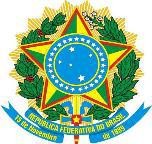 MINISTÉRIO DA EDUCAÇÃOINSTITUTO FEDERAL DO ESPÍRITO SANTO CAMPUS PIÚMARua Augusto Costa de Oliveira, 660 – Bairro Praia Doce – 29.285-000 – Piúma - ES28 3520-0600ANEXO IV – MINUTA DA ATA DE REGISTRO DE PREÇOS Nº 	Processo nº 23185.000xxx/20xx-xx Pregão Eletrônico nº xx/2022 UASG 158892No dia 	de 	de 2021, a União por intermédio do INSTITUTO FEDERAL DO ESPÍRITO SANTO - IFES CAMPUS PIÚMA, Autarquia Federal, vinculada ao Ministério da Educação, criado pela Lei nº 11.892, de 29 de dezembro de 2008, com sede à Rua Augusto Costa de Oliveira, 660, Praia Doce, Piúma - ES, inscrita no CNPJ sob o nº 10.838.653/0019-27, representada pelo seu Diretor Geral, Professor Marcelo Fanttini Polese, nos termos da Lei nº 8.666, de 21 de junho de 1993, e da Lei nº 10.520, de 17 de julho de 2002, e dos Decretos nº 10.024, de 20 de setembro de 2019, nº 7.892, de 23 de janeiro de 2013, e demais normas legais aplicáveis, em face da classificação da proposta apresentada no Pregão Eletrônico nº /20 , RESOLVE registrar o preço ofertado pelo FORNECEDOR Beneficiário 			,  localizado 	, inscrito no CNPJ sob o nº 	, representado pelo 	.DO OBJETOA presente Ata tem por objeto o registro de preços para a eventual aquisição de ........, especificado(s) no(s) item(ns).......... do .......... Termo de Referência, anexo ...... do edital de Pregão nº ........../20..., que é parte integrante desta Ata, assim como a proposta vencedora, independentemente de transcrição.DOS PREÇOS, ESPECIFICAÇÕES E QUANTITATIVOSO preço registrado, as especificações do objeto, a quantidade, fornecedor(es) e as demais condições ofertadas na(s) proposta(s) são as que seguem:Aceitam cotar os bens ou serviços objeto desta Ata de Registro de Preços com preços iguais ao do Fornecedor Beneficiário, os seguintes fornecedores:ÓRGÃO(S) GERENCIADOR E PARTICIPANTE(S)O órgão gerenciador será o Ifes Campus Piúma: Endereço: ...São órgãos e entidades públicas participantes do registro de preços:DA ADESÃO À ATA DE REGISTRO DE PREÇOSA ata de registro de preços, durante sua validade, poderá ser utilizada por qualquer órgão ou entidade da administração pública que não tenha participado do certame licitatório, mediante anuência do órgão gerenciador, desde que devidamente justificada a vantagem e respeitadas, no que couber, as condições e as regras estabelecidas na Lei nº 8.666, de 1993 e no Decreto nº 7.892, de 2013.A manifestação do órgão gerenciador de que trata o subitem anterior, salvo para adesões feitas por órgãos ou entidades de outras esferas federativas, fica condicionada à realização de estudo, pelos órgãos e pelas entidades que não participaram do registro de preços, que demonstre o ganho de eficiência, a viabilidade e a economicidade para a administração pública federal da utilização da ata de registro de preços, conforme estabelecido em ato do Secretário de Gestão do Ministério do Planejamento, Desenvolvimento e GestãoCaberá ao fornecedor beneficiário da Ata de Registro de Preços, observadas as condições nela estabelecidas, optar pela aceitação ou não do fornecimento, desde que este fornecimento não prejudique as obrigações anteriormente assumidas com o órgão gerenciador e órgãos participantes.As aquisições ou contratações adicionais a que se refere este item não poderão exceder, por órgão ou entidade, a cinquenta por cento dos quantitativos dos itens do instrumento convocatório e registrados na ata de registro de preços para o órgão gerenciador e órgãos participantes.As adesões à ata de registro de preços são limitadas, na totalidade, ao dobro do quantitativo de cada item registrado na ata de registro de preços para o órgão gerenciador e órgãos participantes, independente do número de órgãos não participantes que eventualmente aderirem.Tratando-se de item exclusivo para microempresas e empresas de pequeno porte e cooperativas enquadradas no artigo 34 da Lei n° 11.488, de 2007, o órgão gerenciador somente autorizará a adesão caso o valor da contratação pretendida pelo aderente, somado aos valores das contratações já previstas para o órgão gerenciador e participantes ou já destinadas à aderentes anteriores, não ultrapasse o limite de R$ 80.000,00 (oitenta mil reais) (Acórdão TCU nº 2957/2011 – P).Ao órgão não participante que aderir à ata competem os atos relativos à cobrança do cumprimento pelo fornecedor das obrigações contratualmente assumidas e a aplicação, observada a ampla defesa e o contraditório, de eventuais penalidades decorrentes do descumprimento de cláusulas contratuais, em relação as suas próprias contratações, informando as ocorrências ao órgão gerenciador.Após a autorização do órgão gerenciador, o órgão não participante deverá efetivar a contratação solicitada em até noventa dias, observado o prazo de validade da Ata de Registro de Preços.Caberá ao órgão gerenciador autorizar, excepcional e justificadamente, a prorrogação do prazo para efetivação da contratação, respeitado o prazo de vigência da ata, desde que solicitada pelo órgão não participante.DA ORDEM DE FORNECIMENTOVerificado a ocorrência de demanda efetiva e mediante emissão prévia de nota de empenho, a ORDEM DE FORNECIMENTO/SERVIÇO para execução do objeto registrado nesta Ata de registro de Preço, nas condições estabelecidas no instrumento convocatório e seus anexos, será comunicada ao fornecedor, de forma exclusiva, por meio do endereço eletrônico (e- mail) informado neste documento.Para efeitos legais de contagem do prazo de execução do objeto, a comunicação da ORDEM DE FORNECIMENTO/SERVIÇO será tida por recebida decorrido 05 (cinco) dias úteis a partir da data de envio do e-mail, ou em prazo inferior caso haja a confirmação de leitura deste, não cabendo alegação de não conhecimento da ORDEM DE FORNECIMENTO/SERVIÇO por problemas técnicos de responsabilidade exclusiva do fornecedor.A nota de empenho será encaminhada em anexo ao e-mail em que se realizará a comunicação da ORDEM DE FORNECIMENTO/SERVIÇO e igualmente poderá ser consultadano	Portal	de	Transparência	do	Governo	Federal	no	sítio http://www.portaltransparencia.gov.br/"VALIDADE DA ATAA validade da Ata de Registro de Preços será de 12 meses, a partir da data de sua assinatura, não podendo ser prorrogada.REVISÃO E CANCELAMENTOA Administração realizará pesquisa de mercado periodicamente, em intervalos não superiores a 180 (cento e oitenta) dias, a fim de verificar a vantajosidade dos preços registrados nesta Ata.Os preços registrados poderão ser revistos em decorrência de eventual redução dos preços praticados no mercado ou de fato que eleve o custo do objeto registrado, cabendo à Administração promover as negociações junto ao(s) fornecedor(es).Quando o preço registrado tornar-se superior ao preço praticado no mercado por motivo superveniente, a Administração convocará o(s) fornecedor(es) para negociar(em) a redução dos preços aos valores praticados pelo mercado.O fornecedor que não aceitar reduzir seu preço ao valor praticado pelo mercado será liberado do compromisso assumido, sem aplicação de penalidade.A ordem de classificação dos fornecedores que aceitarem reduzir seus preços aos valores de mercado observará a classificação original. (Suprimir o item quando inexistirem outros fornecedores classificados registrados na ata.)Quando o preço de mercado tornar-se superior aos preços registrados e o fornecedor não puder cumprir o compromisso, o órgão gerenciador poderá:liberar o fornecedor do compromisso assumido, caso a comunicação ocorra antes do pedido de fornecimento, e sem aplicação da penalidade se confirmada a veracidade dos motivos e comprovantes apresentados; econvocar os demais fornecedores para assegurar igual oportunidade de negociação.Não havendo êxito nas negociações, o órgão gerenciador deverá proceder à revogação desta ata de registro de preços, adotando as medidas cabíveis para obtenção da contratação mais vantajosa.O registro do fornecedor será cancelado quando:descumprir as condições da ata de registro de preços;não retirar a nota de empenho ou instrumento equivalente no prazo estabelecido pela Administração, sem justificativa aceitável;não aceitar reduzir o seu preço registrado, na hipótese deste se tornar superior àqueles praticados no mercado; ousofrer sanção administrativa cujo efeito torne-o proibido de celebrar contrato administrativo, alcançando o órgão gerenciador e órgão(s) participante(s).O cancelamento de registros nas hipóteses previstas nos itens 6.7.1, 6.7.2 e 6.7.4 será formalizado por despacho do órgão gerenciador, assegurado o contraditório e a ampla defesa.O cancelamento do registro de preços poderá ocorrer por fato superveniente, decorrente de caso fortuito ou força maior, que prejudique o cumprimento da ata, devidamente comprovados e justificados:por razão de interesse público; oua pedido do fornecedor.DAS PENALIDADESO descumprimento da Ata de Registro de Preços ensejará aplicação das penalidades estabelecidas no Edital.8.1.1.As sanções do item acima também se aplicam aos integrantes do cadastro de reserva, em pregão para registro de preços que, convocados, não honrarem o compromisso assumido injustificadamente, nos termos do art. 49, §1º do Decreto nº 10.024/19.É da competência do órgão gerenciador a aplicação das penalidades decorrentes do descumprimento do pactuado nesta ata de registro de preço (art. 5º, inciso X, do Decreto nº 7.892/2013), exceto nas hipóteses em que o descumprimento disser respeito às contratações dos órgãos participantes, caso no qual caberá ao respectivo órgão participante a aplicação da penalidade (art. 6º, Parágrafo único, do Decreto nº 7.892/2013).O órgão participante deverá comunicar ao órgão gerenciador qualquer das ocorrências previstas no art. 20 do Decreto nº 7.892/2013, dada a necessidade de instauração de procedimento para cancelamento do registro do fornecedor.CONDIÇÕES GERAISAs condições gerais do fornecimento, tais como os prazos para entrega e recebimento do objeto, as obrigações da Administração e do fornecedor registrado, penalidades e demais condições do ajuste, encontram-se definidos no Termo de Referência, ANEXO AO EDITAL.É vedado efetuar acréscimos nos quantitativos fixados nesta ata de registro de preços, inclusive o acréscimo de que trata o § 1º do art. 65 da Lei nº 8.666/93, nos termos do art. 12, §1º do Decreto nº 7892/13.A ata de realização da sessão pública do pregão, contendo a relação dos licitantes que aceitarem cotar os bens ou serviços com preços iguais ao do licitante vencedor do certame,compõe anexo a esta Ata de Registro de Preços, nos termos do art. 11, §4º do Decreto n. 7.892, de 2014.Para firmeza e validade do pactuado, a presente Ata foi lavrada em 2 (duas) vias de igual teor, que, depois de lida e achada em ordem, vai assinada pelas partes e encaminhada cópia aos demais órgãos participantes (se houver).Piúma, 	de 	de 2022.Razão social da empresa] Representante legal:CI: [número e órgão emissor] CPF: [número]ITEM DO TRFornecedor (razão social, CNPJ/MF, endereço, contatos, representante)Fornecedor (razão social, CNPJ/MF, endereço, contatos, representante)Fornecedor (razão social, CNPJ/MF, endereço, contatos, representante)Fornecedor (razão social, CNPJ/MF, endereço, contatos, representante)XEspecificaçãoUnidadeQuantidadeValor UnFornecedorCNPJEndereçoRepresentante legalInformações para contatoÓrgãos ParticipantesEndereço